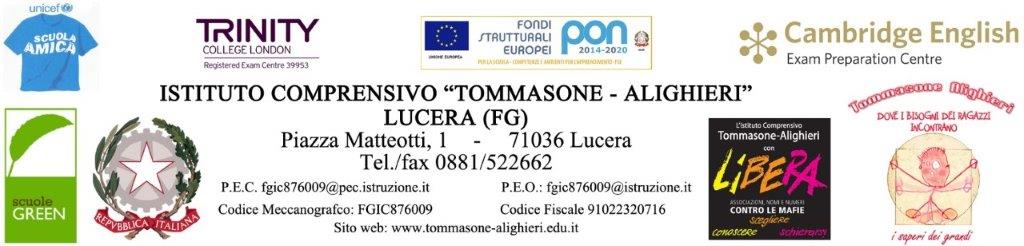 VALUTAZIONE DEL MERITO - a.s. 2020/2021               PERSONALE ATA  Lucera,  ______________                                                                                                                       PUNTEGGIO  TOTALE AUTODETERMINATO  DAL  RICHIEDENTE      ______________PUNTEGGIO   TOTALE  ASSEGNATO  DAL DIRIGENTE SCOLASTICO                                                                                            _________________                                                                                   Indicatori di funzione/attività da valorizzareArea dell’autovalutazione         (a cura del docente interessato)Area dell’autovalutazione         (a cura del docente interessato)            Area della  valutazione    (a cura del Dirigente Scolastico)Possesso del requisito come dichiarato nella domanda        (segnare con una X)Documentazione(Specificare la documentazione di riferimento  che attesta il possesso del requisito)    Punti     Referente COVIDPunti 5Rendicontazione fondi per COVID e altri finanziamenti quali i PON   Punti 5Effettuazione servizio straordinario fuori orario per emergenzeda 1 a 3 interventiPunti 2Effettuazione servizio straordinario fuori orario per emergenzeda 3 a 10 interventiPunti 5Effettuazione servizio straordinario fuori orario per emergenzeoltre 10 interventiPunti 8oltre 10 interventiPunti 8oltre 10 interventiPunti 8